Zmiany wprowadzone w wersji „4.18.L” programu PBAZADo raportu stanów dodano możliwość umieszczenia informacji o opóźnieniach. 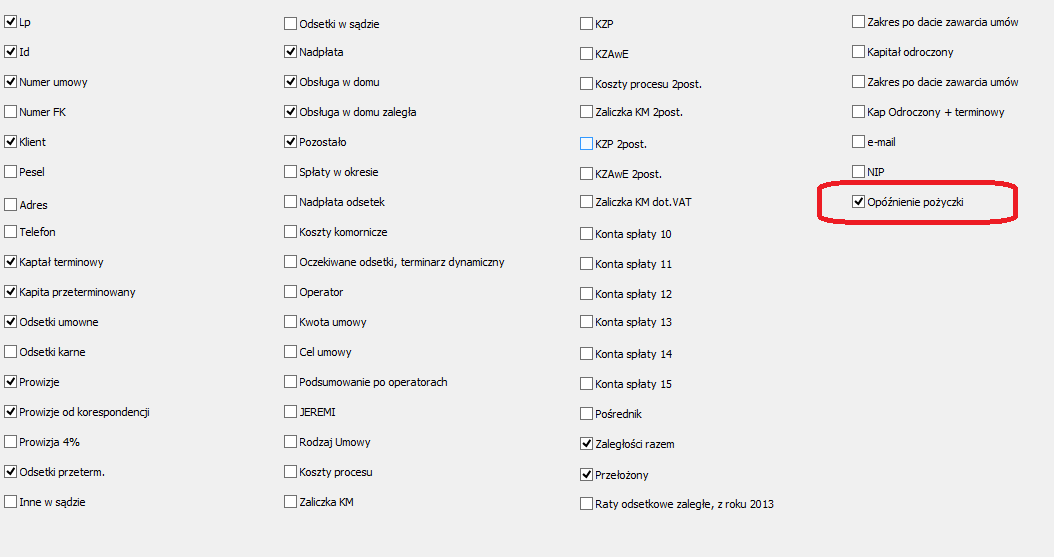 Dodano zapamiętywanie historii usunięcia dat w kalendarzu tygodniowym.Dodano możliwość przywracania terminarzy historycznych, opcja może być przydatna przy powrocie umowy wypowiedzianej bądź windykowanej do stanu przed tymi operacjami.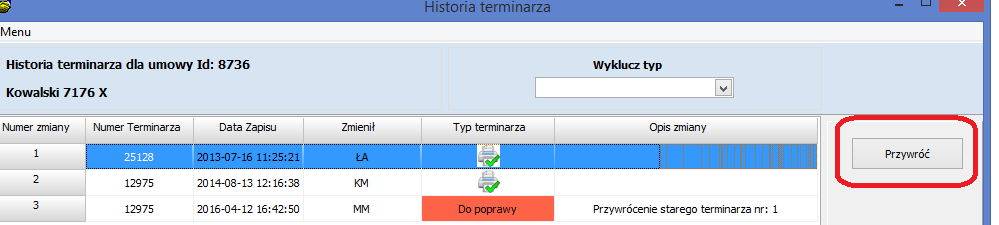 Zmiana wyglądu ekranu Dane UmowyUsunięto informację o umowie prawy górny róg kart, dane te powtarzały się są widoczne w nagłówku stronyDodano ranking klient widoczny przy ilości dni opóźnienia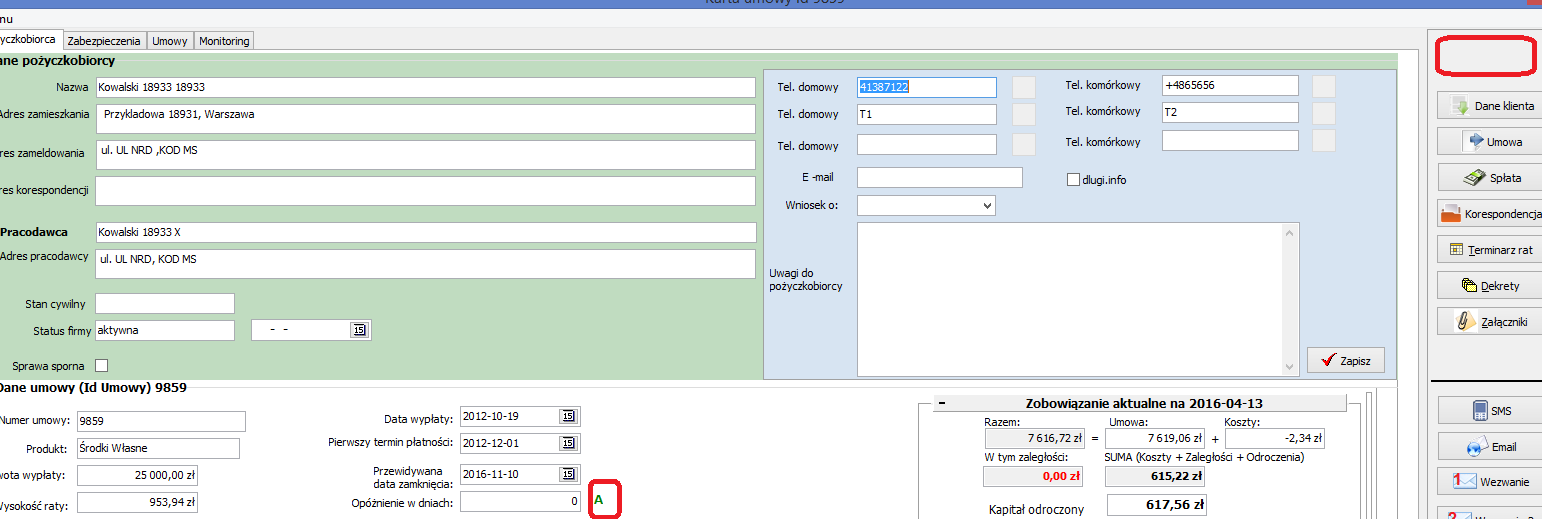 Do karty danych osobowych osoby fizycznej dodano informację kto wprowadził dane do systemu i kiedy.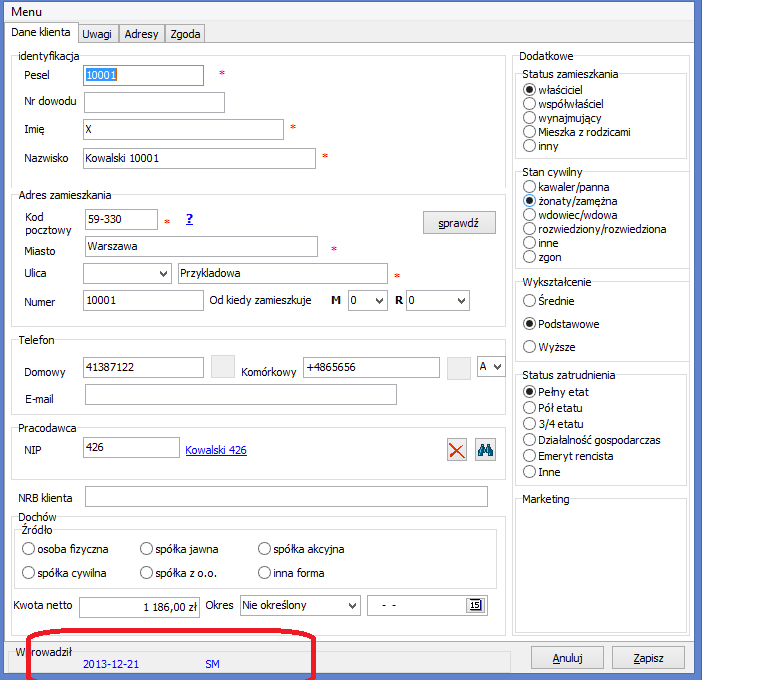 Zmiana w raporcie zwrotów pożyczki konsumenckie dodano kolumnęOdsetki przyszłe do umorzenia.Obsługa w domu przyszła do umorzenia.Została rozbudowana tabela oceny skoringowej klienta. Po weryfikacji w BIK (Biuro Informacji Kredytowej) ocena klienta będzie również zależała od pośrednika. Ocenę pośrednika można ustawić w oknie danych pośrednika.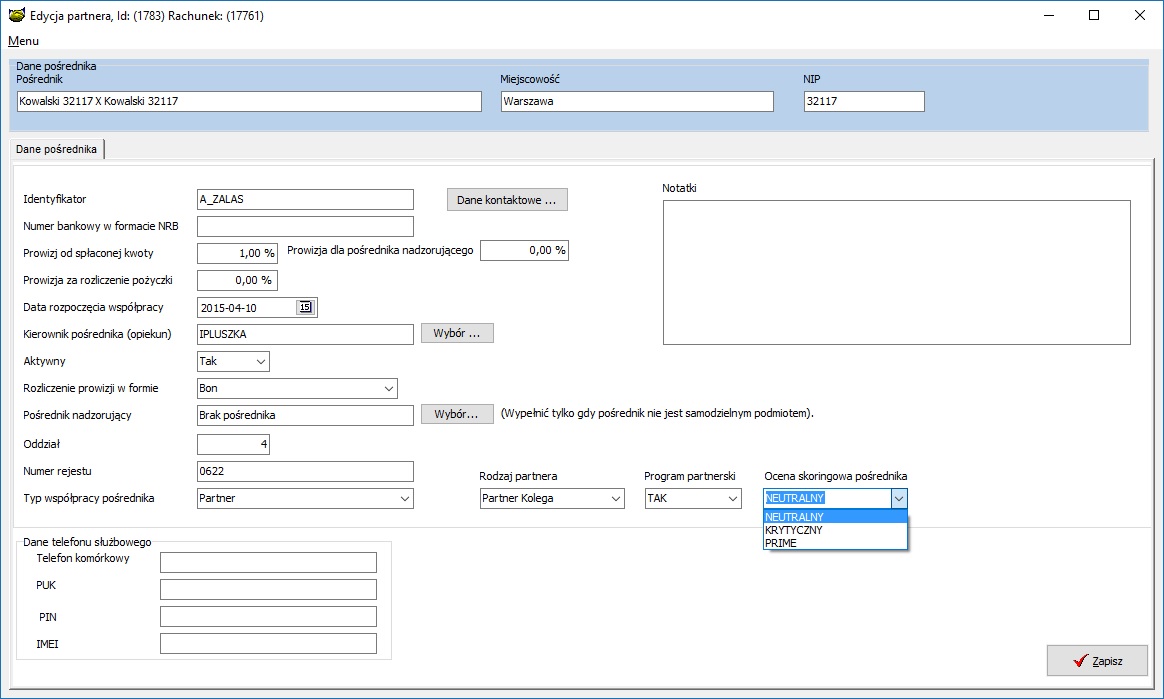 W Tabeli ocena pośrednika została dodana nowa zakładka aby móc indywidualnie ustawić punktację dla pośrednika.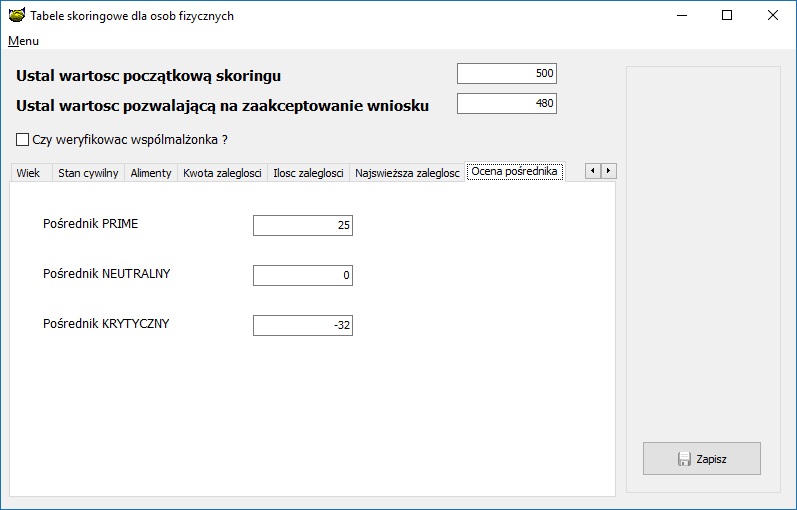 Została dodana blokada aby uniemożliwić uruchamianie starszych wersji programu Pbaza, co pozwoli uniknąć kłopotliwych sytuacji gdy z bazy danych będą korzystały różne wersje programu.W przypadku gdy uruchomimy starszą wersję programu zostanie wyświetlony komuniat "Czy chcemy uruchomić starszą wersję programu", jesli zaznaczymy tak to pojawi nam się okno: 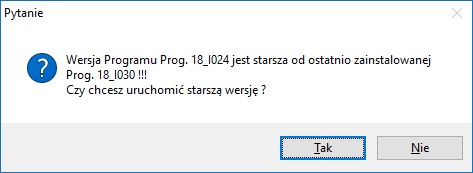 Zostaniemy poproszeni  o podanie klucza. Uruchomienie starszej wersji będzie możliwe tylko po otrzymaniu klucza z firmy Anbud. Nalezy wysłać hasło w tytule okna np: "ALB3REH_18_I024"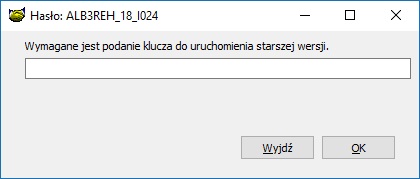 Zostały powielone kolumny o danych klienta w raporcie spłat w sekcji Jeremi. Aby były one wyswietlone nalezy przejść do konfiguracji raportu spłat i zaznaczyć pole o nazwie "Powielenie danych w sekcji Jeremie".Nowy znacznik do wydruków  [MPKK]Znacznik zawiera wartość maksymalne poza odsetkowe koszty kredytu.InstalacjaWykonać kopię bazy danychUruchomić opcję Baza -> Instalacja wersji